АДМИНИСТРАЦИЯ ГОРОДА ПЕРМИПОСТАНОВЛЕНИЕот 18 декабря 2017 г. N 1147ОБ УТВЕРЖДЕНИИ АДМИНИСТРАТИВНОГО РЕГЛАМЕНТА ПРЕДОСТАВЛЕНИЯДЕПАРТАМЕНТОМ ЗЕМЕЛЬНЫХ ОТНОШЕНИЙ АДМИНИСТРАЦИИ ГОРОДА ПЕРМИМУНИЦИПАЛЬНОЙ УСЛУГИ "СОГЛАСОВАНИЕ МЕСТОПОЛОЖЕНИЯ ГРАНИЦЗЕМЕЛЬНЫХ УЧАСТКОВ, ЯВЛЯЮЩИХСЯ СМЕЖНЫМИ К ЗЕМЕЛЬНЫМУЧАСТКАМ, НАХОДЯЩИМСЯ В МУНИЦИПАЛЬНОЙ СОБСТВЕННОСТИ,В ИНДИВИДУАЛЬНОМ ПОРЯДКЕ"В соответствии с Федеральным законом от 27 июля 2010 г. N 210-ФЗ "Об организации предоставления государственных и муниципальных услуг", Постановлением администрации города Перми от 30 декабря 2013 г. N 1270 "Об утверждении Порядка разработки и утверждения административных регламентов предоставления муниципальных услуг и Порядка проведения экспертизы проектов административных регламентов предоставления муниципальных услуг" администрация города Перми постановляет:1. Утвердить прилагаемый Административный регламент предоставления департаментом земельных отношений администрации города Перми муниципальной услуги "Согласование местоположения границ земельных участков, являющихся смежными к земельным участкам, находящимся в муниципальной собственности, в индивидуальном порядке" (далее - Регламент).2. Установить, что согласование местоположения границ земельных участков, являющихся смежными к земельным участкам, государственная собственность на которые не разграничена, осуществляется в порядке, предусмотренном разделами 2, 3 Регламента.3. Департаменту земельных отношений администрации города Перми:не позднее 30 календарных дней со дня вступления в силу настоящего Постановления обеспечить размещение информации о муниципальной услуге "Согласование местоположения границ земельных участков, являющихся смежными к земельным участкам, находящимся в муниципальной собственности, в индивидуальном порядке" в Реестре муниципальных услуг (функций) администрации города Перми в порядке, установленном администрацией города Перми;не позднее 30 календарных дней со дня вступления в силу настоящего Постановления обеспечить актуализацию технологической схемы оказания муниципальной услуги, переданной в краевое государственное автономное учреждение "Пермский краевой многофункциональный центр предоставления государственных и муниципальных услуг" (далее - КГАУ МФЦ), и ее направление в адрес КГАУ МФЦ.4. Настоящее Постановление вступает в силу со дня официального опубликования в печатном средстве массовой информации "Официальный бюллетень органов местного самоуправления муниципального образования город Пермь".5. Управлению по общим вопросам администрации города Перми обеспечить опубликование настоящего Постановления в печатном средстве массовой информации "Официальный бюллетень органов местного самоуправления муниципального образования город Пермь".6. Информационно-аналитическому управлению администрации города Перми разместить (опубликовать) настоящее Постановление на официальном сайте муниципального образования город Пермь в информационно-телекоммуникационной сети Интернет.7. Контроль за исполнением настоящего Постановления возложить на первого заместителя главы администрации города Перми Агеева В.Г.Глава города ПермиД.И.САМОЙЛОВУТВЕРЖДЕНПостановлениемадминистрации города Пермиот 18.12.2017 N 1147АДМИНИСТРАТИВНЫЙ РЕГЛАМЕНТПРЕДОСТАВЛЕНИЯ ДЕПАРТАМЕНТОМ ЗЕМЕЛЬНЫХ ОТНОШЕНИЙАДМИНИСТРАЦИИ ГОРОДА ПЕРМИ МУНИЦИПАЛЬНОЙ УСЛУГИ"СОГЛАСОВАНИЕ МЕСТОПОЛОЖЕНИЯ ГРАНИЦ ЗЕМЕЛЬНЫХ УЧАСТКОВ,ЯВЛЯЮЩИХСЯ СМЕЖНЫМИ К ЗЕМЕЛЬНЫМ УЧАСТКАМ, НАХОДЯЩИМСЯВ МУНИЦИПАЛЬНОЙ СОБСТВЕННОСТИ, В ИНДИВИДУАЛЬНОМ ПОРЯДКЕ"I. Общие положения(в ред. Постановления Администрации г. Пермиот 22.10.2019 N 765)1.1. Административный регламент предоставления департаментом земельных отношений администрации города Перми муниципальной услуги "Согласование местоположения границ земельных участков, являющихся смежными к земельным участкам, находящимся в муниципальной собственности, в индивидуальном порядке" (далее - Регламент, муниципальная услуга) определяет стандарт и порядок предоставления муниципальной услуги в администрации города Перми.1.2. Заявителями на получение муниципальной услуги являются юридические лица, физические лица, в том числе индивидуальные предприниматели, являющиеся правообладателями земельных участков, или юридические лица, физические лица, в том числе индивидуальные предприниматели, наделенные правом обращения в федеральный орган исполнительной власти, осуществляющий государственный кадастровый учет и государственную регистрацию прав решениями о предварительном согласовании предоставления земельных участков, либо их уполномоченные представители (далее - Заявитель).1.3. Орган, предоставляющий муниципальную услугу, - департамент земельных отношений администрации города Перми (далее - Департамент).Место нахождения Департамента: 614000, г. Пермь, ул. Сибирская, 15.График работы Департамента:понедельник-четверг - с 09.00 час. до 18.00 час.;пятница - с 09.00 час. до 17.00 час.;перерыв - с 13.00 час. до 13.48 час.1.4. Заявление на предоставление муниципальной услуги может быть подано следующим способом:доставкой по почте по адресу, указанному в пункте 1.3 настоящего Регламента;через государственное бюджетное учреждение Пермского края "Пермский краевой многофункциональный центр представления государственных и муниципальных услуг" (далее - МФЦ) в соответствии с соглашением о взаимодействии между МФЦ и Департаментом (далее - Соглашение).Информация о местонахождении, справочных телефонах и графиках работы филиалов МФЦ, расположенных на территории города Перми и Пермского края, содержится на официальном сайте МФЦ: http://mfc-perm.ru;в электронном виде:посредством федеральной государственной информационной системы "Единый портал государственных и муниципальных услуг (функций)" (далее - Единый портал) при наличии технической возможности;путем направления электронного документа посредством электронной почты на адрес: dzo@gorodperm.ru.(в ред. Постановления Администрации г. Перми от 31.01.2022 N 48)1.5. Положения настоящего Регламента, регулирующие подачу письменных заявлений в форме электронных документов посредством Единого портала и получения результатов муниципальной услуги в электронном виде через Единый портал, применяются при наличии соответствующей технической возможности.1.6. Информацию о предоставлении муниципальной услуги можно получить:1.6.1. в Департаменте:при личном обращении;на информационных стендах;по телефонам;по письменному заявлению;по электронной почте: dzo@gorodperm.ru;1.6.2. в МФЦ:при личном обращении;по телефону (342) 270-11-20;1.6.3. на официальном сайте муниципального образования город Пермь в информационно-телекоммуникационной сети Интернет http://www.gorodperm.ru/ (далее - официальный сайт);1.6.4. на Едином портале.1.7. На информационных стендах Департамента размещается следующая информация:текст настоящего Регламента;порядок обжалования решений, действий (бездействия) Департамента, должностных лиц, муниципальных служащих Департамента при предоставлении муниципальной услуги;образцы оформления документов, необходимых для предоставления муниципальной услуги;режим приема Заявителей должностными лицами Департамента.       1    1.7 . На Едином портале размещается следующая информация:способы подачи заявки;способы получения результата;стоимость и порядок оплаты;сроки оказания услуги;категории получателей;основания для оказания услуги, основания для отказа;результат оказания услуги;контакты;документы, необходимые для получения услуги;документы, предоставляемые по завершении оказания услуги;сведения о муниципальной услуге;порядок обжалования;межведомственное взаимодействие;нормативные правовые акты;административный регламент;административные процедуры;показатели доступности и качества.       1(п. 1.7  введен Постановлением Администрации г. Перми от 31.01.2022 N 48)1.8. На официальном сайте размещаются следующие сведения:текст настоящего Регламента;технологическая схема предоставления муниципальной услуги;порядок обжалования решений, действий (бездействия) Департамента, должностных лиц, муниципальных служащих Департамента при предоставлении муниципальной услуги, утвержденный правовым актом администрации города Перми.1.9. Информирование о предоставлении муниципальной услуги осуществляется по телефонам: (342) 212-68-36, 212-55-51.При ответах на телефонные звонки и устные обращения Заявителей специалисты Департамента подробно и в вежливой (корректной) форме информируют обратившихся по интересующим их вопросам. Ответ на телефонный звонок должен начинаться с информации о наименовании органа, в который позвонил гражданин, фамилии, имени, (при наличии) отчестве и должности специалиста, принявшего звонок. При отсутствии возможности у специалиста, принявшего звонок, самостоятельно ответить на поставленные вопросы обратившемуся должен быть сообщен номер телефона, по которому можно получить необходимую информацию.1.10. Информирование Заявителей о стадии предоставления муниципальной услуги осуществляется:специалистами Департамента по указанным в пункте 1.9 настоящего Регламента телефонным номерам;специалистами МФЦ по указанному в пункте 1.6.2 настоящего Регламента телефонному номеру в случае, если заявление было подано через МФЦ;через Единый портал в случае, если заявление было подано через Единый портал.II. Стандарт предоставления муниципальной услуги(в ред. Постановления Администрации г. Пермиот 22.10.2019 N 765)2.1. Муниципальная услуга - согласование местоположения границ земельных участков, являющихся смежными к земельным участкам, находящимся в муниципальной собственности, в индивидуальном порядке.2.2. Муниципальная услуга предоставляется Департаментом.2.3. Результатом предоставления муниципальной услуги является выдача проекта межевого плана с актом согласования местоположения границ земельного участка, решения об отказе в согласовании местоположения границ земельного участка (возражения о местоположении границ земельного участка) или требования о согласовании местоположения границ земельного участка с их установлением на местности.2.4. Срок предоставления муниципальной услуги - не более 30 календарных дней со дня поступления заявления в Департамент.Срок приостановления муниципальной услуги не установлен действующим законодательством.2.5. Перечень нормативных правовых актов, регулирующих предоставление муниципальной услуги:Земельный кодекс Российской Федерации;Федеральный закон от 18 июня 2001 г. N 78-ФЗ "О землеустройстве";Федеральный закон от 24 июля 2007 г. N 221-ФЗ "О кадастровой деятельности";Федеральный закон от 27 июля 2010 г. N 210-ФЗ "Об организации предоставления государственных и муниципальных услуг";Федеральный закон от 13 июля 2015 г. N 218-ФЗ "О государственной регистрации недвижимости";Приказ Министерства экономического развития Российской Федерации от 8 декабря 2015 г. N 921 "Об утверждении формы и состава сведений межевого плана, требований к его подготовке";Приказ Министерства экономического развития Российской Федерации от 21 ноября 2016 г. N 734 "Об установлении формы карты-плана территории и требований к ее подготовке, формы акта согласования местоположения границ земельных участков при выполнении комплексных кадастровых работ и требований к его подготовке";решение Пермской городской Думы от 24 февраля 2015 г. N 39 "Об утверждении Положения о департаменте земельных отношений администрации города Перми".Перечень нормативных правовых актов, регулирующих предоставление муниципальной услуги, размещен на Едином портале.2.6. Исчерпывающий перечень документов, необходимых для предоставления муниципальной услуги:2.6.1. заявление и документы, установленные частью 6 статьи 7 Федерального закона от 27 июля 2010 г. N 210-ФЗ "Об организации предоставления государственных и муниципальных услуг" и представляемые Заявителем лично:направленное в Департамент в письменной форме или в форме электронного документа заявление по форме согласно приложению 1 к настоящему Регламенту (далее - Заявление);копия документа, удостоверяющего личность Заявителя, являющегося физическим лицом, либо личность представителя физического или юридического лица;документ, подтверждающий полномочия представителя Заявителя, в случае, если с Заявлением обращается представитель Заявителя;2.6.2. проект межевого плана с актом согласования местоположения границ земельного участка, который является его неотъемлемой частью (представляется в подлиннике), подготовленный в соответствии со статьей 40 Федерального закона от 24 июля 2007 г. N 221-ФЗ "О кадастровой деятельности", Приказом Министерства экономического развития Российской Федерации от 8 декабря 2015 г. N 921 "Об утверждении формы и состава сведений межевого плана, требований к его подготовке";2.6.3. документы, получаемые в рамках межведомственного взаимодействия:выписка из Единого государственного реестра недвижимости на земельный участок.Заявитель вправе представить указанные документы в Департамент по собственной инициативе.2.7. Департамент не вправе требовать от Заявителя:представления документов и информации или осуществления действий, представление или осуществление которых не предусмотрено нормативными правовыми актами, регулирующими отношения, возникающие в связи с предоставлением муниципальной услуги;представления документов и информации, которые в соответствии с нормативными правовыми актами Российской Федерации, нормативными правовыми актами субъектов Российской Федерации и муниципальными правовыми актами находятся в распоряжении органов местного самоуправления, предоставляющих муниципальную услугу, иных государственных органов, органов местного самоуправления и (или) подведомственных государственным органам и органам местного самоуправления организаций, участвующих в предоставлении государственных или муниципальных услуг, за исключением документов, указанных в части 6 статьи 7 Федерального закона от 27 июля 2010 г. N 210-ФЗ "Об организации предоставления государственных и муниципальных услуг";представления документов и информации, отсутствие и (или) недостоверность которых не указывались при первоначальном отказе в приеме документов, необходимых для предоставления муниципальной услуги, либо в предоставлении муниципальной услуги, за исключением случаев, предусмотренных пунктом 4 части 1 статьи 7 Федерального закона от 27 июля 2010 г. N 210-ФЗ "Об организации предоставления государственных и муниципальных услуг".2.8. Требования к оформлению и подаче Заявления.Заявление может быть заполнено от руки или подготовлено машинописным способом.Заявление, направленное посредством почтовой связи либо поданное через МФЦ, должно соответствовать требованиям, установленным абзацем вторым пункта 2.6.1, пунктами 2.8.1, 2.8.2 настоящего Регламента.Заявление, направленное в форме электронного документа на электронную почту, должно соответствовать требованиям, установленным абзацем вторым пункта 2.6.1, пунктами 2.8.1, 2.8.3, 2.8.4 настоящего Регламента.Заявление, направленное в форме электронного документа с использованием Единого портала, должно соответствовать требованиям, установленным абзацем вторым пункта 2.6.1, пунктами 2.8.1, 2.8.4 настоящего Регламента;2.8.1. в Заявлении также указывается один из следующих способов предоставления результатов рассмотрения Заявления:в виде бумажного документа, который Заявитель получает непосредственно при личном обращении;в виде бумажного документа, который направляется Заявителю посредством почтового отправления;в виде электронного документа, который направляется уполномоченным органом Заявителю посредством электронной почты;(абзац введен Постановлением Администрации г. Перми от 31.01.2022 N 48)в виде электронного документа, подписанного усиленной электронной подписью уполномоченного должностного лица, размещенного на Едином портале;(абзац введен Постановлением Администрации г. Перми от 31.01.2022 N 48)2.8.2. требования к документам, представляемым в Департамент:должны быть написаны разборчиво;фамилии, имена и (при наличии) отчества, адреса должны быть указаны полностью с указанием индекса, наименования субъекта Российской Федерации, муниципального образования, района, названия улицы, номера дома (корпуса) квартиры;не должны содержать подчисток, приписок, зачеркнутых слов и иных не оговоренных в них исправлений;не должны быть исполнены карандашом;не должны иметь серьезных повреждений, наличие которых не позволяет однозначно истолковать их содержание;должны содержать достоверную на дату подачи заявления информацию.Листы представляемых документов должны быть пронумерованы.Копии документов удостоверяются специалистом МФЦ при условии предъявления оригинала документа при приеме путем проставления на них штампа "копия верна" и личной подписи специалиста МФЦ, осуществляющего прием документов;(в ред. Постановления Администрации г. Перми от 31.01.2022 N 48)2.8.3. при подаче в форме электронного документа путем направления на электронную почту Департамента Заявление подписывается по выбору Заявителя (если Заявителем является физическое лицо):электронной подписью Заявителя (представителя Заявителя);усиленной квалифицированной электронной подписью Заявителя (представителя Заявителя).Заявление от имени юридического лица заверяется по выбору Заявителя электронной подписью либо усиленной квалифицированной электронной подписью (если Заявителем является юридическое лицо):лица, действующего от имени юридического лица без доверенности;представителя юридического лица, действующего на основании доверенности, выданной в соответствии с законодательством Российской Федерации;2.8.4. Заявление и прилагаемые к нему документы, представляемые через Единый портал, направляются в виде файлов в формате xml, созданных с использованием xml-схем и обеспечивающих считывание и контроль представленных данных.Заявление представляется в виде файла в форматах: doc, docx, txt, xls, xlsx, rtf - если указанное заявление представляется в форме электронного документа посредством электронной почты.Электронные документы (электронные образы документов), прилагаемые к заявлению, в том числе доверенности, направляются в виде файлов в форматах pdf, tif.Качество представляемых электронных документов (электронных образов документов) в форматах pdf, tif должно позволять в полном объеме прочитать текст документа и распознать реквизиты документа.Средства электронной подписи, применяемые при подаче заявлений и прилагаемых к заявлению электронных документов, должны быть сертифицированы в соответствии с законодательством Российской Федерации.В течение 5 календарных дней после направления Заявления и прилагаемых документов в форме электронного документа в Департамент должен быть представлен проект межевого плана с актом согласования местоположения границ земельного участка, подготовленный в соответствии со статьей 40 Федерального закона от 24 июля 2007 г. N 221-ФЗ "О кадастровой деятельности", Приказом Министерства экономического развития Российской Федерации от 8 декабря 2015 г. N 921 "Об утверждении формы и состава сведений межевого плана, требований к его подготовке".2.9. Основания для отказа в приеме документов, необходимых для предоставления муниципальной услуги, не предусмотрены действующим законодательством.2.10. Исчерпывающий перечень оснований для возврата Заявления:2.10.1. Заявление подано в иной уполномоченный орган (отсутствие у Департамента полномочий по предоставлению муниципальной услуги);2.10.2. Заявление не соответствует требованиям абзаца второго пункта 2.6.1, пунктов 2.8.1, 2.8.2, 2.8.3, 2.8.4 настоящего Регламента;2.10.3. представлен неполный пакет документов, необходимых для предоставления муниципальной услуги, указанных в пунктах 2.6.1, 2.6.2 настоящего Регламента;2.10.4. направление Заявления о предоставлении муниципальной услуги лицом, не являющимся Заявителем получения муниципальной услуги в соответствии с пунктом 1.2 настоящего Регламента;2.10.5. непредставление Заявителем в установленный абзацем шестым пункта 2.8.4 настоящего Регламента срок проекта межевого плана с актом согласования местоположения границ земельного участка, подготовленного в соответствии со статьей 40 Федерального закона от 24 июля 2007 г. N 221-ФЗ "О кадастровой деятельности", Приказом Министерства экономического развития Российской Федерации от 8 декабря 2015 г. N 921 "Об утверждении формы и состава сведений межевого плана, требований к его подготовке", если Заявление направлялось в форме электронного документа.2.11. Исчерпывающий перечень оснований для отказа в предоставлении муниципальной услуги:2.11.1. акт согласования местоположения границ земельного участка, представленный Заявителем, не соответствует требованиям статьи 40 Федерального закона от 24 июля 2007 г. N 221-ФЗ "О кадастровой деятельности", Приказа Министерства экономического развития Российской Федерации от 8 декабря 2015 г. N 921 "Об утверждении формы и состава сведений межевого плана, требований к его подготовке";(в ред. Постановления Администрации г. Перми от 31.01.2022 N 48)2.11.2. в акте согласования местоположения границ указана часть границы земельного участка, подлежащая согласованию с Департаментом, которая является смежной к земельным участкам, находящимся в муниципальной собственности или в государственной собственности до ее разграничения и предоставленным физическим лицам в пожизненное наследуемое владение, физическим или юридическим лицам в постоянное (бессрочное) пользование (за исключением государственных или муниципальных учреждений, казенных предприятий, органов государственной власти или органов местного самоуправления), в аренду (если соответствующий договор аренды заключен на срок более чем пять лет);2.11.3. в акте согласования местоположения границ указана часть границы земельного участка, подлежащая согласованию с Департаментом, которая является смежной к земельным участкам, находящимся в собственности физических или юридических лиц, или смежной к земельным участкам, в отношении которых у Департамента отсутствуют полномочия на предоставление таких участков;2.11.4-2.11.5. утратили силу. - Постановление Администрации г. Перми от 31.01.2022 N 48;2.11.6. при отсутствии документов, подтверждающих право на земельный участок, площадь земельного участка, в отношении которого проводятся кадастровые работы, определенная с учетом установленных в соответствии с федеральным законом требований, больше площади, сведения о которой относительно этого земельного участка содержатся в Едином государственном реестре недвижимости, на величину более чем предельный минимальный размер земельного участка, установленный в соответствии с федеральным законом для земель соответствующего целевого назначения и разрешенного использования, или, если такой размер не установлен, на величину более чем 10% площади, сведения о которой относительно этого земельного участка содержатся в Едином государственном реестре недвижимости;2.11.7. местоположение границ и площадь земельного участка, указанные в акте согласования местоположения границ и на чертеже земельных участков и их частей, не соответствуют сведениям, содержащимся в документе, подтверждающем право на земельный участок;2.11.8. при отсутствии документов, подтверждающих право на земельный участок, местоположение границ и площадь земельного участка, указанные в акте согласования местоположения границ и на чертеже земельных участков и их частей, не соответствуют сведениям, содержащимся в документах, определявших местоположение границ земельного участка при его образовании, за исключением случая, если местоположение границ и площадь земельного участка соответствуют фактическим местоположению границ и площади земельного участка, определенным при согласовании местоположения границ земельного участка с их установлением на местности;2.11.9. при образовании земельного участка в соответствии с утвержденным проектом межевания территории сведения о местоположении границ и площади земельного участка, указанные в акте согласования и на чертеже земельного участка, не соответствуют сведениям о местоположении границ и площади земельного участка утвержденного проекта межевания территории;(п. 2.11.9 в ред. Постановления Администрации г. Перми от 31.01.2022 N 48)2.11.10. в случае отсутствия в документах, указанных в пунктах 2.11.7, 2.11.8, 2.11.9 настоящего Регламента, сведений о местоположении границ земельного участка, несоответствие местоположения границ земельного участка, указанных на чертеже земельных участков и их частей, границам земельного участка, существующим на местности пятнадцать и более лет и закрепленным с использованием природных объектов или объектов искусственного происхождения, позволяющим определить местоположение границ земельного участка;2.11.11. при отсутствии документов, подтверждающих право на земельный участок, в случае принятия решения о предварительном согласовании предоставления земельного участка по заявлению лица о предварительном согласовании предоставления земельного участка в собственность, нахождение земельного участка согласно акту согласования местоположения границ и чертежу земельных участков и их частей полностью или частично на территории общего пользования.Решение об отказе в согласовании местоположения границ должно быть обоснованным и содержать указание на все основания отказа, предусмотренные пунктами 2.11.1-2.11.11 настоящего Регламента, выявленные в ходе рассмотрения документов, по форме согласно приложению 2 к настоящему Регламенту.2.12. Муниципальная услуга предоставляется бесплатно.2.13. Максимальный срок ожидания в очереди при получении результата предоставления муниципальной услуги не должен превышать 15 минут.2.14. Заявление, поступившее в Департамент, подлежит обязательной регистрации в отделе информационно-организационной работы юридического управления Департамента в срок не более 2 календарных дней со дня поступления Заявления в Департамент.(в ред. Постановления Администрации г. Перми от 31.01.2022 N 48)2.15. Требования к помещениям, в которых предоставляется муниципальная услуга.2.15.1. вход в здание, в котором располагается Департамент, должен быть оборудован информационной табличкой (вывеской), содержащей наименование Департамента;2.15.2. место для предоставления муниципальной услуги должно быть оборудовано мебелью, обеспечивающей Заявителю возможность ожидания приема (предоставления муниципальной услуги).Места для ожидания Заявителями приема должны быть оборудованы скамьями, стульями.Места для заполнения документов должны быть оборудованы скамьями, столами (стойками) для возможности оформления документов и обеспечены образцами заполнения документов, бланками заявлений и канцелярскими принадлежностями;2.15.3. в помещении, в котором предоставляется муниципальная услуга, размещаются информационные стенды, имеющие карманы формата А4, заполняемые образцами заявлений о предоставлении муниципальной услуги, перечни документов, необходимых для предоставления муниципальной услуги, сроки предоставления, сроки административных процедур, основания для отказа в предоставлении муниципальной услуги.Допускается оформление в виде тематической папки. Заявителю отводится специальное место, оснащенное письменными принадлежностями (бумага, ручка), для возможности оформления Заявления;2.15.4. в помещениях, в которых предоставляется муниципальная услуга, обеспечиваются следующие условия доступности инвалидам и иным маломобильным группам населения:возможность беспрепятственного входа в помещения и выхода из них;возможность самостоятельного передвижения по территории, прилегающей к зданию Департамента;возможность посадки в транспортное средство и высадки из него перед входом в Департамент, в том числе с использованием кресла-коляски, и при необходимости с помощью муниципальных служащих Департамента;сопровождение инвалидов, имеющих стойкие расстройства функции зрения и самостоятельного передвижения;обеспечение допуска в Департамент собаки-проводника.2.16. Показатели доступности и качества предоставления муниципальной услуги:показателем доступности муниципальной услуги является возможность подачи Заявления доставкой по почте, по электронной почте, через Единый портал или МФЦ;показателями качества предоставления муниципальной услуги являются:соблюдение сроков выполнения административных процедур, установленных настоящим Регламентом;количество взаимодействий Заявителя со специалистами Департамента не должно превышать 1 раза при подаче Заявления и документов в Департамент через МФЦ, в случае если результат предоставления муниципальной услуги выдается Заявителю в Департаменте;отсутствие обоснованных жалоб Заявителей на действия (бездействие) специалистов Департамента, участвующих в предоставлении муниципальной услуги;соблюдение установленных сроков предоставления муниципальной услуги.III. Административные процедуры3.1. Предоставление муниципальной услуги включает следующие административные процедуры:прием и регистрация Заявления;рассмотрение Заявления;согласование местоположения границ (в форме проставления уполномоченным на согласование местоположения границ земельного участка лицом Департамента подписи в акте согласования местоположения границ земельного участка), принятие решения об отказе в согласовании местоположения границ (возражения о местоположении границ земельного участка) либо требование о согласовании местоположения границ земельного участка с их установлением на местности;(в ред. Постановления Администрации г. Перми от 27.02.2019 N 130)выдача Заявителю результата муниципальной услуги.3.2. Прием и регистрация Заявления:3.2.1. основанием административной процедуры приема и регистрации Заявления является поступление в Департамент от Заявителя любым способом (почтовое отправление, через Единый портал, на электронную почту, МФЦ) письменного либо электронного Заявления и приложенных документов;(в ред. Постановления Администрации г. Перми от 22.10.2019 N 765)3.2.2. специалистом МФЦ, ведущим прием Заявителей, осуществляется:(в ред. Постановления Администрации г. Перми от 22.10.2019 N 765)установление предмета обращения, личности подающего Заявление, его полномочия по представлению Заявления. При личном обращении Заявителя либо его представителя специалист МФЦ, ведущий прием Заявителей, проверяет документ, удостоверяющий личность;(в ред. Постановления Администрации г. Перми от 31.01.2022 N 48)прием и прочтение Заявления о наличии оснований для возврата Заявления, установленных пунктами 2.10.1, 2.10.2, 2.10.3, 2.10.4 настоящего Регламента;(в ред. Постановления Администрации г. Перми от 22.10.2019 N 765)уведомление Заявителя о наличии оснований для возврата Заявления;(в ред. Постановления Администрации г. Перми от 22.10.2019 N 765)информирование Заявителя о сроке завершения муниципальной услуги и возможности получения запрашиваемых документов.При отсутствии или несоответствии документов, установленных пунктами 2.6.1, 2.6.2 настоящего Регламента, специалист МФЦ, ведущий прием Заявителей, проставляет соответствующую отметку на Заявлении;(в ред. Постановления Администрации г. Перми от 22.10.2019 N 765)3.2.3. регистрация Заявления осуществляется специалистом отдела информационно-организационной работы юридического управления Департамента в информационной системе персональных данных администрации города Перми "Информационная система управления землями на территории города Перми" (далее - ИСУЗ) в соответствии с установленными требованиями.(в ред. Постановлений Администрации г. Перми от 22.10.2019 N 765, от 31.01.2022 N 48)Абзац утратил силу. - Постановление Администрации г. Перми от 22.10.2019 N 765.При поступлении в Департамент Заявления и приложенных документов посредством почтового отправления специалист отдела информационно-организационной работы юридического управления Департамента оставляет их с отметками о приеме Заявления для дальнейшей работы в Департаменте.(в ред. Постановления Администрации г. Перми от 31.01.2022 N 48)При личном обращении Заявителя либо его представителя в МФЦ специалист МФЦ направляет пакет документов в Департамент в срок, не превышающий 3 рабочих дней, следующих за днем обращения Заявителя в МФЦ, в соответствии с Соглашением.(в ред. Постановления Администрации г. Перми от 22.10.2019 N 765)Специалист отдела информационно-организационной работы юридического управления Департамента осуществляет регистрацию в ИСУЗ пакета документов, поступивших из МФЦ, с дополнительным указанием регистрационного номера Заявления, присвоенного в МФЦ, который необходим для идентификации Заявления при взаимодействии МФЦ с Департаментом.(в ред. Постановления Администрации г. Перми от 31.01.2022 N 48)При поступлении в Департамент Заявления и приложенных документов через Единый портал получение Заявления и прилагаемых к нему документов подтверждается путем направления Заявителю специалистом Департамента, ведущим прием Заявлений, уведомления, содержащего входящий регистрационный номер Заявления, дату получения указанного Заявления и прилагаемых к нему документов, а также перечень наименований файлов, представленных в форме электронных документов, с указанием их объема (далее - уведомление о получении Заявления) по форме согласно приложению 3 к настоящему Регламенту.При поступлении в Департамент Заявления и приложенных к нему документов на электронную почту получение Заявления и прилагаемых к нему документов подтверждается путем направления Заявителю специалистом Департамента, ответственным за электронную почту Департамента, уведомления о получении Заявления по форме согласно приложению 3 к настоящему Регламенту.Уведомление о получении Заявления направляется указанным Заявителем в Заявлении способом не позднее рабочего дня, следующего за днем регистрации Заявления;3.2.4. срок административной процедуры - не более 2 календарных дней со дня поступления Заявления в Департамент;(п. 3.2.4 в ред. Постановления Администрации г. Перми от 22.10.2019 N 765)3.2.5. результатом административной процедуры является зарегистрированное Заявление в ИСУЗ и направление Заявления с отметкой о приеме документов и приложением представленных документов в отдел муниципального реестра земель Департамента (далее - отдел МРЗ) с учетом особенностей, предусмотренных пунктом 3.3.2 настоящего Регламента, не позднее 2 календарных дней со дня поступления Заявления в Департамент.(п. 3.2.5 в ред. Постановления Администрации г. Перми от 22.10.2019 N 765)3.3. Рассмотрение Заявления:3.3.1. основанием для начала проведения административной процедуры является зарегистрированное Заявление и приложенные документы в объеме, указанном в пунктах 2.6.1, 2.6.2 настоящего Регламента;(в ред. Постановления Администрации г. Перми от 22.10.2019 N 765)3.3.2. специалист Департамента, ответственный за электронную почту (специалист Департамента, ведущий прием Заявлений), в срок не позднее 2 календарных дней со дня поступления передает Заявление и приложенные к нему документы в отдел ПСГЗУ;(п. 3.3.2 в ред. Постановления Администрации г. Перми от 31.01.2022 N 48)3.3.3. начальник отдела ПСГЗУ определяет специалиста отдела ПСГЗУ, ответственного за рассмотрение Заявления, передает ему Заявление с приложенными документами. Срок передачи Заявления специалисту, ответственному за рассмотрение Заявления, - не более 3 календарных дней со дня поступления Заявления в Департамент;(в ред. Постановлений Администрации г. Перми от 27.02.2019 N 130, от 31.01.2022 N 48)3.3.4. рассмотрение Заявления осуществляет специалист отдела ПСГЗУ, ответственный за рассмотрение Заявления (далее - специалист, ответственный за рассмотрение Заявления);(в ред. Постановления Администрации г. Перми от 31.01.2022 N 48)3.3.5. специалист, ответственный за рассмотрение Заявления:проверяет наличие оснований для возврата Заявления, установленных пунктами 2.10.1, 2.10.2, 2.10.3, 2.10.4, 2.10.5 настоящего Регламента;3.3.6. при наличии оснований для возврата Заявления обеспечивает подготовку и подписание уведомления о возврате Заявления по форме согласно приложению 5 к настоящему Регламенту.Уведомление о возврате Заявления подписывается начальником отдела ПСГЗУ и передается в отдел информационно-организационной работы юридического управления Департамента для выдачи Заявителю.(в ред. Постановления Администрации г. Перми от 31.01.2022 N 48)Возврат Заявителю Заявления не должен превышать 10 календарных дней со дня поступления в Департамент;3.3.7. в случае отсутствия оснований для возврата Заявления Заявителю специалист, ответственный за рассмотрение Заявления, обеспечивает выполнение дальнейших административных процедур, предусмотренных настоящим Регламентом;3.3.8. специалист, ответственный за рассмотрение Заявления, в случае отсутствия оснований для возврата Заявления, основываясь на сведениях, указанных Заявителем, используя имеющиеся в Департаменте информационные ресурсы:заносит в ИСУЗ информацию о местоположении границ земельного участка, в отношении которого проводятся кадастровые работы;при необходимости направляет запросы о предоставлении информации и документов, в том числе в электронной форме, находящихся в распоряжении у других государственных органов, органов местного самоуправления и у иных организаций, в распоряжении которых находятся документы, необходимые в соответствии с нормативными правовыми актами для предоставления муниципальной услуги;анализирует сведения, занесенные в ИСУЗ, автоматизированную информационную систему обеспечения градостроительной деятельности города Перми;3.3.9. при отсутствии документов, подтверждающих право на земельный участок, специалист, ответственный за рассмотрение Заявления, направляет запрос в отдел предоставления земельных участков по работе с физическими лицами Департамента или отдел предоставления земельных участков по работе с юридическими лицами Департамента (далее - ОПЗУ) о принятии (непринятии) решения о предварительном согласовании предоставления земельного участка, в отношении которого проводятся кадастровые работы.(в ред. Постановления Администрации г. Перми от 27.02.2019 N 130)Ответ должен быть подготовлен ОПЗУ и направлен специалисту, ответственному за рассмотрение Заявления, в срок не более 4 календарных дней с даты поступления запроса и документов в ОПЗУ;3.3.10. специалист, ответственный за рассмотрение Заявления, проверяет наличие оснований для согласования местоположения границ земельного участка с их установлением на местности.При невозможности определения местоположения границ по представленному межевому плану и (или) при выявлении противоречий в местоположении границ специалист отдела, ответственный за рассмотрение Заявления, подготавливает в письменной форме требование о проведении согласования местоположения границ с установлением таких границ на местности (далее - Требование).(в ред. Постановления Администрации г. Перми от 31.01.2022 N 48)Специалист, ответственный за рассмотрение Заявления, обеспечивает подписание уполномоченным на согласование местоположения границ земельного участка лицом Департамента Требования по форме согласно приложению 6 к настоящему Регламенту.Требование передается в отдел информационно-организационной работы юридического управления Департамента для направления в адрес Заявителя, указанного в Заявлении, в срок, не превышающий 27 календарных дней со дня поступления Заявления в Департамент;(в ред. Постановлений Администрации г. Перми от 27.02.2019 N 130, от 22.10.2019 N 765, от 31.01.2022 N 48)3.3.11. срок административной процедуры - не более 20 календарных дней со дня поступления Заявления в Департамент.(п. 3.3.11 в ред. Постановления Администрации г. Перми от 22.10.2019 N 765)3.4. Согласование местоположения границ земельного участка (в форме проставления уполномоченным на согласование местоположения границ земельного участка лицом Департамента подписи в акте согласования местоположения границ земельного участка) или принятие решения об отказе в согласовании местоположения границ земельного участка (возражения о местоположении границ земельного участка):3.4.1. специалист, ответственный за рассмотрение Заявления, проверяет наличие оснований для отказа в предоставлении муниципальной услуги, предусмотренных пунктами 2.11.1-2.11.11 настоящего Регламента;(в ред. Постановления Администрации г. Перми от 22.10.2019 N 765)3.4.2. при установлении наличия оснований, предусмотренных пунктами 2.11.1-2.11.11 настоящего Регламента, специалист, ответственный за рассмотрение Заявления, подготавливает решение об отказе в согласовании местоположения границ земельного участка (возражения о местоположении границ земельного участка).(в ред. Постановления Администрации г. Перми от 22.10.2019 N 765)Решение об отказе в согласовании местоположения границ земельного участка (возражения о местоположении границ земельного участка) подготавливается на бланке Департамента в соответствии с приложением 2 к настоящему Регламенту и визируется специалистом, ответственным за рассмотрение Заявления, путем проставления даты подготовки и подписи в нижнем левом углу.Срок подготовки решения об отказе в согласовании местоположения границ земельного участка (возражения о местоположении границ земельного участка) не должен превышать 3 календарных дней с даты установления специалистом, ответственным за рассмотрение Заявления, оснований для отказа в предоставлении муниципальной услуги;3.4.3. специалист, ответственный за рассмотрение Заявления, обеспечивает подписание уполномоченным на согласование местоположения границ земельного участка лицом Департамента решения об отказе в согласовании местоположения границ земельного участка (возражения о местоположении границ земельного участка).Лицо, уполномоченное на согласование местоположения границ земельного участка, рассматривает проект Решения об отказе в согласовании местоположения границ земельного участка (возражения о местоположении границ земельного участка) на соответствие утвержденной форме, на соответствие действующему законодательству, а также документам, на основании которых он подготовлен.(абзац введен Постановлением Администрации г. Перми от 22.10.2019 N 765)При наличии причин, не позволяющих согласовать проект Решения об отказе в согласовании местоположения границ земельного участка (возражения о местоположении границ земельного участка), лицо, уполномоченное на согласование местоположения границ земельного участка, возвращает его специалисту, ответственному за рассмотрение Заявления, на доработку.(абзац введен Постановлением Администрации г. Перми от 22.10.2019 N 765)Решение об отказе в согласовании местоположения границ земельного участка (возражения о местоположении границ земельного участка) передается специалистом, ответственным за рассмотрение Заявления, в отдел информационно-организационной работы юридического управления Департамента для выдачи Заявителю в срок, не превышающий 27 календарных дней со дня поступления Заявления в Департамент;(в ред. Постановлений Администрации г. Перми от 22.10.2019 N 765, от 31.01.2022 N 48)3.4.4. при отсутствии оснований, предусмотренных пунктами 2.11.1-2.11.11 настоящего Регламента, специалист, ответственный за рассмотрение Заявления, обеспечивает подписание акта согласования местоположения границ земельного участка уполномоченным лицом Департамента.(в ред. Постановления Администрации г. Перми от 22.10.2019 N 765)Проект межевого плана с актом согласования местоположения границ земельного участка передается специалистом, ответственным за рассмотрение Заявления, в отдел информационно-организационной работы юридического управления Департамента для направления в адрес Заявителя в срок, не превышающий 27 календарных дней со дня поступления Заявления в Департамент;(в ред. Постановлений Администрации г. Перми от 27.02.2019 N 130, от 22.10.2019 N 765, от 31.01.2022 N 48)3.4.5. результатом административной процедуры является подписание акта согласования местоположения границ земельного участка или решения об отказе в согласовании местоположения границ земельного участка (возражения о местоположении границ земельного участка);3.4.6. срок административной процедуры - не более 27 календарных дней со дня поступления Заявления в Департамент.(п. 3.4.6 в ред. Постановления Администрации г. Перми от 22.10.2019 N 765)3.5. Выдача Заявителю результата муниципальной услуги:3.5.1. основанием для начала административной процедуры являются подписанное уполномоченным на согласование местоположения границ земельного участка лицом Департамента решение об отказе в согласовании местоположения границ земельного участка (возражения о местоположении границ земельного участка), акт согласования местоположения границ земельного участка либо требование о согласовании местоположения границ земельного участка с их установлением на местности;(п. 3.5.1 в ред. Постановления Администрации г. Перми от 27.02.2019 N 130)3.5.2. выдачу осуществляют специалист отдела информационно-организационной работы юридического управления Департамента, ответственный за выдачу документов, специалист МФЦ (в соответствии со способом, указанным в Заявлении);(в ред. Постановлений Администрации г. Перми от 27.02.2019 N 130, от 31.01.2022 N 48)3.5.3. при обращении Заявителя специалист отдела информационно-организационной работы юридического управления Департамента, ответственный за выдачу документов, делает отметку о дате выдачи решения об отказе в согласовании местоположения границ земельного участка (возражения о местоположении границ земельного участка), проекта межевого плана с актом согласования местоположения границ земельного участка или требования о согласовании местоположения границ земельного участка с их установлением на местности, вносит в ИСУЗ. Заявитель расписывается в получении решения об отказе в согласовании местоположения границ земельного участка (возражения о местоположении границ), проекта межевого плана с актом согласования местоположения границ земельного участка или требования о согласовании местоположения границ земельного участка с их установлением на местности.(в ред. Постановления Администрации г. Перми от 31.01.2022 N 48)Выдача решения об отказе в согласовании местоположения границ земельного участка (возражения о местоположении границ земельного участка), проекта межевого плана с актом согласования местоположения границ земельного участка или требования о согласовании местоположения границ земельного участка с их установлением на местности осуществляется в день обращения Заявителя;(п. 3.5.3 в ред. Постановления Администрации г. Перми от 27.02.2019 N 130)3.5.4. в случае указания Заявителем способа получения результата муниципальной услуги путем направления по почте документы направляются Заявителю заказным письмом.В случае указания Заявителем способа получения результата муниципальной услуги в МФЦ проект межевого плана с актом согласования местоположения границ земельного участка, решение об отказе в согласовании местоположения границ земельного участка (возражения о местоположении границ земельного участка), требование о согласовании местоположения границ земельного участка с их установлением на местности направляется специалистом информационно-организационной работы юридического управления Департамента в МФЦ для его выдачи Заявителю;(в ред. Постановлений Администрации г. Перми от 27.02.2019 N 130, от 31.01.2022 N 48)3.5.5. специалист отдела информационно-организационной работы юридического управления Департамента, ответственный за выдачу результатов, направляет материалы дела в соответствующий архив;(в ред. Постановления Администрации г. Перми от 31.01.2022 N 48)3.5.6. срок административной процедуры - не более 30 календарных дней со дня поступления Заявления в Департамент;(п. 3.5.6 в ред. Постановления Администрации г. Перми от 22.10.2019 N 765)3.5.7. результатом административной процедуры является выдача проекта межевого плана с актом согласования местоположения границ земельного участка, решения об отказе в согласовании местоположения границ земельного участка (возражения о местоположении границ земельного участка) или требования о согласовании местоположения границ земельного участка с их установлением на местности.(п. 3.5.7 в ред. Постановления Администрации г. Перми от 27.02.2019 N 130)3.6. Блок-схема последовательности административных процедур по предоставлению Департаментом муниципальной услуги приведена в приложении 7 к настоящему Регламенту.IV. Порядок и формы контроля за исполнением Регламента(в ред. Постановления Администрации г. Пермиот 22.10.2019 N 765)4.1. Формы контроля:текущий контроль;плановые проверки;внеплановые проверки.4.2. Текущий контроль соблюдения и исполнения положений настоящего Регламента осуществляется начальником Департамента путем анализа еженедельных отчетов, содержащих сведения о соблюдении (нарушении) сроков предоставления муниципальной услуги.4.3. Плановые проверки проводятся уполномоченным ответственным лицом (подразделением Департамента) не реже 1 раза в год на основании поручения начальника Департамента в случае, если полномочия по подписанию результата предоставления муниципальной услуги переданы от начальника Департамента иному лицу.При проведении проверки должны быть установлены следующие показатели:количество предоставленных муниципальных услуг за контрольный период;количество муниципальных услуг, предоставленных с нарушением сроков, в разрезе административных процедур.При проведении проверки осуществляется выборочная проверка предоставления муниципальной услуги по конкретным Заявлениям с целью оценки полноты и качества предоставленной муниципальной услуги.По результатам проверки при наличии выявленных нарушений могут быть подготовлены предложения, направленные на устранение выявленных нарушений, высказаны рекомендации по совершенствованию административных процедур.4.4. Внеплановые проверки проводятся по жалобам Заявителей на основании поручения начальника Департамента.4.5. Должностные лица, муниципальные служащие Департамента, осуществляющие исполнение административных процедур, несут дисциплинарную и иную ответственность в соответствии с законодательством Российской Федерации.4.6. Контроль со стороны граждан, их объединений и организаций за предоставлением муниципальной услуги может быть осуществлен путем запроса соответствующей информации в установленном законном порядке при условии, что она не является конфиденциальной, а также в иных формах, не противоречащих требованиям действующего законодательства.V. Порядок обжалования решений и действий (бездействия)органа, предоставляющего муниципальную услугу, а такжедолжностных лиц, муниципальных служащих5.1. Обжалование решений и действий (бездействия) органа, предоставляющего муниципальную услугу, а также должностных лиц, муниципальных служащих осуществляется в досудебном (внесудебном) и судебном порядках либо в порядке, установленном антимонопольным законодательством Российской Федерации, в антимонопольный орган.5.2. Обжалование в досудебном (внесудебном) порядке осуществляется в соответствии с Порядком подачи и рассмотрения жалоб на решения и действия (бездействие) функциональных и территориальных органов администрации города Перми, должностных лиц и муниципальных служащих функциональных и территориальных органов администрации города Перми при предоставлении муниципальных услуг, утвержденным Постановлением администрации города Перми от 14 сентября 2016 г. N 687.5.3. Действия (бездействие) должностных лиц, муниципальных служащих органа, предоставляющего муниципальную услугу, и решения, принятые ими при предоставлении муниципальной услуги, могут быть обжалованы Заявителем в арбитражном суде или суде общей юрисдикции в порядке, установленном действующим законодательством.Приложение 1к Административному регламентупредоставления департаментомземельных отношений администрациигорода Перми муниципальной услуги"Согласование местоположенияграниц земельных участков,являющихся смежными к земельнымучасткам, находящимсяв муниципальной собственности,в индивидуальном порядке"                                    Департамент земельных                                    отношений администрации города                                    Перми                                    от ____________________________________                                      (Ф.И.О. - для заявителя - физического                                      лица, наименование, ОГРН, ИНН - для                                         заявителя - юридического лица)                                    _______________________________________                                       (Ф.И.О. представителя заявителя,                                     реквизиты документа, подтверждающего                                                полномочия)                                    Паспортные данные (для граждан,                                    указываются данные заявителя):                                    серия ___________ N __________________,                                    выдан "_____" ______________ 20_____ г.                                    кем __________________________________.                                    Место жительства, место                                    нахождения заявителя:                                    614____, Пермский край, город Пермь,                                    район _________________________________                                    улица _________________________________                                    дом (корпус) __________________________                                    квартира (офис) _______________________                                    Почтовый адрес, адрес                                    электронной почты:                                    _______________________________________                                    Контактные телефоны заявителя                                    (и представителя заявителя                                    в случае, если с заявлением                                    обращается представитель заявителя):                                    _______________________________________                                 ЗАЯВЛЕНИЕ    Прошу   согласовать   местоположение   границ   земельного   участка  скадастровым   номером  _____________________  площадью  __________________,расположенного по адресу: ___________________________________________________________________________________________________________________________.    Сведения о кадастровом инженере:______________________________________________________________________________________________________________________________________________________ (фамилия, имя, отчество (при наличии), почтовый адрес, адрес электронной     почты, по которому осуществляется связь с кадастровым инженером)    Результат рассмотрения заявления прошу выдать ________________________.                                                  (на руки в Департаменте,                                                       почтой, в МФЦ)    Приложение:__________________________________________________________________________.________________________________________       (дата, подпись заявителя)________________________________________     (Ф.И.О., подпись специалиста,ответственного за регистрацию заявления)Приложение 2к Административному регламентупредоставления департаментомземельных отношений администрациигорода Перми муниципальной услуги"Согласование местоположенияграниц земельных участков,являющихся смежными к земельнымучасткам, находящимсяв муниципальной собственности,в индивидуальном порядке"                                  РЕШЕНИЕ         об отказе в согласовании местоположения границ земельного          участка (возражения о местоположении границ земельного                               участка) <1>    Рассмотрев   представленное  заявление  о  согласовании  местоположенияграниц земельного участка с кадастровым номером ___________________________площадью ______ кв. м, расположенного по адресу: г. Пермь, ________________район,  ул.  _______________________, дом __________, департамент земельныхотношений  администрации  города Перми (далее - Департамент) принял решениеоб    отказе    в   предоставлении   муниципальной   услуги   "Согласованиеместоположения  границ  земельных участков, являющихся смежными к земельнымучасткам,  находящимся  в  муниципальной  собственности,  в  индивидуальномпорядке".    Основания для отказа в предоставлении муниципальной услуги:    ┌──┐    │  │ проект  межевого плана с актом согласования местоположения  границ    └──┘ земельного участка, представленные Заявителем,  не   соответствуеттребованиям  статьи  40  Федерального закона от 24 июля 2007 г. N 221-ФЗ "Окадастровой  деятельности",  Приказа  Министерства  экономического развитияРоссийской  Федерации  от  8 декабря 2015 г.  N 921 "Об утверждении формы исостава сведений межевого плана, требований к его подготовке";    ┌──┐    │  │ в акте согласования местоположения границ  указана  часть  границы    └──┘ земельного   участка,  подлежащая  согласованию  с  Департаментом,которая  является смежной к земельным участкам, находящимся в муниципальнойсобственности  или  в  государственной  собственности до ее разграничения ипредоставленным   физическим  лицам  в  пожизненное  наследуемое  владение,физическим  или юридическим лицам в постоянное (бессрочное) пользование (заисключением   государственных   или   муниципальных   учреждений,  казенныхпредприятий,   органов   государственной   власти   или   органов  местногосамоуправления),  в аренду (если соответствующий договор аренды заключен насрок более чем пять лет);    ┌──┐    │  │ в акте согласования местоположения границ  указана  часть  границы    └──┘ земельного  участка,  подлежащая  согласованию  с   Департаментом,которая  является смежной к земельным участкам, находящимся в собственностифизических  или  юридических  лиц,  или  смежной  к  земельным  участкам, вотношении  которых  у Департамента отсутствуют полномочия на предоставлениетаких участков;    ┌──┐    │  │ в  акте  согласования  местоположения  границ  не  указана   часть    └──┘ границы   земельного    участка,    подлежащая    согласованию   сДепартаментом, которая является смежной к земельным участкам, находящимся вмуниципальной  собственности  или  в  государственной  собственности  до ееразграничения,   за   исключением   случая,   указанного  в  пункте  2.11.2Регламента;    ┌──┐    │  │ при  отсутствии  документов,  подтверждающих  право  на  земельный    └──┘ участок,  площадь  земельного   участка,  в   отношении   которогопроводятся  кадастровые  работы,  определенная  с  учетом  установленных  всоответствии  с  федеральным законом требований, больше площади, сведения окоторой   относительно   этого   земельного  участка  содержатся  в  Единомгосударственном  реестре  недвижимости,  на  величину  более чем предельныйминимальный  размер  земельного  участка,  установленный  в  соответствии сфедеральным  законом  для  земель  соответствующего  целевого  назначения иразрешенного  использования,  или,  если  такой  размер  не  установлен, навеличину  более  чем  10%  площади,  сведения  о которой относительно этогоземельного    участка   содержатся   в   Едином   государственном   реестренедвижимости;    ┌──┐    │  │ местоположение  границ  и  площадь земельного участка, указанные в    └──┘ акте согласования  местоположения  границ  и  на чертеже земельныхучастков и их частей, не соответствуют сведениям, содержащимся в документе,подтверждающем право на земельный участок;    ┌──┐    │  │ при  отсутствии  документов,  подтверждающих  право  на  земельный    └──┘ участок,  местоположение  границ  и  площадь  земельного  участка,указанные  в акте согласования местоположения границ и на чертеже земельныхучастков   и   их   частей,  не  соответствуют  сведениям,  содержащимся  вдокументах,  определявших  местоположение границ земельного участка при егообразовании,  за  исключением  случая, если местоположение границ и площадьземельного   участка  соответствуют  фактическим  местоположению  границ  иплощади  земельного  участка,  определенным при согласовании местоположенияграниц земельного участка с их установлением на местности;    ┌──┐    │  │ при образовании земельного участка в соответствии  с  утвержденным    └──┘ проектом межевания территории сведения  о  местоположении   граници  площади  земельного  участка, указанные в акте согласования и на чертежеземельного  участка,  не  соответствуют сведениям о местоположении границ иплощади земельного участка утвержденного проекта межевания территории;    ┌──┐    │  │ в  случае  отсутствия  в  документах, указанных  в пунктах 2.11.7,    └──┘ 2.11.8,  2.11.9  настоящего  Регламента, сведений о местоположенииграниц  земельного участка, несоответствие местоположения границ земельногоучастка,  указанных  на  чертеже  земельных  участков и их частей, границамземельного  участка,  существующим  на  местности  пятнадцать и более лет изакрепленным    с    использованием   природных   объектов   или   объектовискусственного  происхождения, позволяющим определить местоположение границземельного участка;    ┌──┐    │  │ при  отсутствии  документов,  подтверждающих  право  на  земельный    └──┘ участок,  в   случае    принятия    решения   о    предварительномсогласовании   предоставления   земельного  участка  по  заявлению  лица  опредварительном    согласовании   предоставления   земельного   участка   всобственность,  нахождение  земельного  участка  согласно акту согласованияместоположения  границ  и  чертежу земельных участков и их частей полностьюили частично на территории общего пользования;    Причины, послужившие основанием для отказа:__________________________________________________________________________.Приложение <2>:Лицо,уполномоченноена согласование местоположенияграниц земельного участка:_________________________    ____________________    ______________________       (должность)                (подпись)                (Ф.И.О.)    --------------------------------    <1>    Оформляется   на   бланке   департамента   земельных   отношенийадминистрации  города  Перми и подписывается уполномоченным на согласованиеместоположения границ земельного участка лицом Департамента.    <2> Формируется при необходимости.Приложение 3к Административному регламентупредоставления департаментомземельных отношений администрациигорода Перми муниципальной услуги"Согласование местоположенияграниц земельных участков,являющихся смежными к земельнымучасткам, находящимсяв муниципальной собственности,в индивидуальном порядке"                                УВЕДОМЛЕНИЕ                           о получении заявления    Департамент  земельных  отношений  администрации  города Перми (далее -Департамент) уведомляет о получении заявления о согласовании местоположенияграниц   земельного(ых)   участка(ов)  и  прилагаемых  к  нему  документов,поступивших в форме электронного документа:1. Входящий регистрационный номер заявления:__________________________________________________________________________.2. Дата получения заявления и прилагаемых к нему документов:__________________________________________________________________________.3.   Перечень  наименований  файлов,  представленных  в  форме  электронныхдокументов, с указанием их объема:__________________________________________________________________________;__________________________________________________________________________;__________________________________________________________________________.                                 __________________________________________                                 (Ф.И.О., подпись специалиста Департамента)Приложение 4к Административному регламентупредоставления департаментомземельных отношений администрациигорода Перми муниципальной услуги"Согласование местоположенияграниц земельных участков,являющихся смежными к земельнымучасткам, находящимсяв муниципальной собственности,в индивидуальном порядке"УВЕДОМЛЕНИЕо несоответствии заявления установленным требованиямУтратило силу. - Постановление Администрации г. Перми от 31.01.2022 N 48.Приложение 5к Административному регламентупредоставления департаментомземельных отношений администрациигорода Перми муниципальной услуги"Согласование местоположенияграниц земельных участков,являющихся смежными к земельнымучасткам, находящимсяв муниципальной собственности,в индивидуальном порядке"                                УВЕДОМЛЕНИЕ                         о возврате заявления <1>    Рассмотрев   представленное  заявление  о  согласовании  местоположенияграниц   земельного(ых)   участка(ов)   с   кадастровым(ыми)   номером(ами)_______________________________________________ площадью ___________ кв. м,расположенного(ых) по адресу: г. Пермь, ________________________ район, ул.___________________________________, дом ___________, департамент земельныхотношений  администрации  города Перми (далее - Департамент) возвращает Вамзаявление.    Основанием для возврата послужили следующие причины:    ┌──┐    │  │ заявление  подано  в  иной  уполномоченный  орган   (отсутствие  у    └──┘ Департамента  полномочий  по  согласованию  местоположения  границземельного участка);    ┌──┐    │  │ заявление  не  соответствует  требованиям  абзаца  второго  пункта    └──┘ 2.6.1,   пунктов   2.8.1,   2.8.2,   2.8.3,    2.8.4    настоящегоРегламента;    ┌──┐    │  │ представлен  неполный пакет  документов, необходимых для  принятия    └──┘ решения  о  предоставлении  муниципальной   услуги,  указанных   впунктах 2.6.1, 2.6.2 настоящего Регламента;    ┌──┐    │  │ направление заявления о предоставлении муниципальной услуги лицом,    └──┘ не  являющимся   заявителем   получения   муниципальной  услуги  всоответствии с пунктом 1.2 Регламента;    ┌──┐    │  │ непредставление  Заявителем в установленный абзацем шестым  пункта    └──┘ 2.8.4  настоящего Регламента срок проекта  межевого плана с  актомсогласования  местоположения  границ  земельного участка, подготовленного всоответствии  со статьей 40 Федерального закона от 24 июля 2007 г. N 221-ФЗ"О кадастровой деятельности", Приказом Министерства экономического развитияРоссийской  Федерации  от  8  декабря 2015 г. N 921 "Об утверждении формы исостава  сведений  межевого  плана,  требований  к  его  подготовке",  еслиЗаявление направлялось в форме электронного документа.    Причины, послужившие основанием для возврата: ________________________.    Приложение: <2>_________________________    ____________________    ______________________       (должность)                (подпись)                (Ф.И.О.)    --------------------------------    <1> Оформляется на  бланке  Департамента  и  подписывается  начальникомотдела перераспределения и согласования границ земельных участков.    <2> Заявление  и  документы,   прилагаемые   Заявителем   к   заявлениюо согласовании местоположения границ земельного участка.Приложение 6к Административному регламентупредоставления департаментомземельных отношений администрациигорода Перми муниципальной услуги"Согласование местоположенияграниц земельных участков,являющихся смежными к земельнымучасткам, находящимсяв муниципальной собственности,в индивидуальном порядке"                                ТРЕБОВАНИЕ          о согласовании местоположения границ земельного участка                    с их установлением на местности <1>    Просим провести согласование местоположения границ земельного участка скадастровым номером _________________________________________ по адресу: г.Пермь, ________________ район, ул. ___________________________________, дом__________ с их установлением на местности.    О   времени   и  дате  проведения  согласования  уведомить  департаментдополнительно._________________________    ____________________    ______________________       (должность)                (подпись)                (Ф.И.О.)    --------------------------------    <1>    Оформляется   на   бланке   департамента   земельных   отношенийадминистрации  города  Перми и подписывается уполномоченным на согласованиеместоположения границ земельного участка лицом департамента.Приложение 7к Административному регламентупредоставления департаментомземельных отношений администрациигорода Перми муниципальной услуги"Согласование местоположенияграниц земельных участков,являющихся смежными к земельнымучасткам, находящимсяв муниципальной собственности,в индивидуальном порядке"БЛОК-СХЕМАпоследовательности административных процедурпо предоставлению муниципальной услуги "Согласованиеместоположения границ земельных участков, являющихсясмежными к земельным участкам, находящимся в муниципальнойсобственности, в индивидуальном порядке"┌───────────────────────┐               ┌─────────────────────────┐│ Обращение получателя  │               │Многофункциональный центр││муниципальной услуги с ├──────────────>│                         ││заявлением и комплектом│               │                         ││необходимых документов │               │                         │└─────────┬─────────────┘               └────────────┬────────────┘          V                                          V┌───────────────────────┐               ┌───────────────────────┐│ Департамент земельных │               │  Передача документов  ││отношений администрации│               │в департамент земельных││     города Перми      │               │отношений администрации││                       │<──────────────┤      города Перми     │└─────────┬─────────────┘               └────────────┬──────────┘          V                                          V┌─────────────────────────────────────────────────────────────────────────┐│     Согласование местоположения границ (в форме проставления подписи    ││уполномоченного лица в акте согласования местоположения границ земельного││участка), принятие решения об отказе в согласовании местоположения границ││    земельного участка (возражения о местоположении границ земельного    ││участка) либо требование о согласовании местоположения границ земельного ││                 участка с их установлением на местности                 │└─────────┬──────────────────────────────────────────┬────────────────────┘          V                                          │┌─────────────────────────────────────────────┐      V│  Выдача заявителю результата: согласование  │ ┌──────────────────────┐│ местоположения границ (в форме проставления │ │Направление результата││     подписи уполномоченного лица в акте     │ │в многофункциональный ││согласования местоположения границ земельного│ │   центр для выдачи   ││ участка), решение об отказе в согласовании  │ │       заявителю      ││  местоположения границ земельного участка   │ └──────────────────────┘│     (возражения о местоположении границ     ││    земельного участка) либо требование о    ││согласовании местоположения границ земельного││   участка с их установлением на местности   │└─────────────────────────────────────────────┘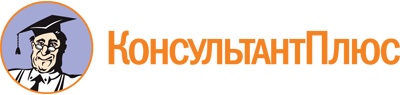 Постановление Администрации г. Перми от 18.12.2017 N 1147
(ред. от 31.01.2022)
"Об утверждении Административного регламента предоставления департаментом земельных отношений администрации города Перми муниципальной услуги "Согласование местоположения границ земельных участков, являющихся смежными к земельным участкам, находящимся в муниципальной собственности, в индивидуальном порядке"Документ предоставлен КонсультантПлюс

www.consultant.ru

Дата сохранения: 15.07.2022
 Список изменяющих документов(в ред. Постановлений Администрации г. Перми от 27.02.2019 N 130,от 22.10.2019 N 765, от 26.11.2019 N 940, от 31.01.2022 N 48)Список изменяющих документов(в ред. Постановлений Администрации г. Перми от 27.02.2019 N 130,от 22.10.2019 N 765, от 26.11.2019 N 940, от 31.01.2022 N 48)Постановлением Администрации г. Перми от 31.01.2022 N 48 в п. 3.2.5 слова "отдел муниципального реестра земель Департамента (далее - МРЗ)" заменены словами "отдел перераспределения и согласования границ земельных участков Департамента (далее - отдел ПСГЗУ)".Список изменяющих документов(в ред. Постановления Администрации г. Перми от 22.10.2019 N 765)Список изменяющих документов(в ред. Постановлений Администрации г. Перми от 27.02.2019 N 130,от 22.10.2019 N 765, от 26.11.2019 N 940, от 31.01.2022 N 48)Список изменяющих документов(в ред. Постановлений Администрации г. Перми от 27.02.2019 N 130,от 22.10.2019 N 765, от 31.01.2022 N 48)Список изменяющих документов(в ред. Постановления Администрации г. Перми от 22.10.2019 N 765)Список изменяющих документов(в ред. Постановления Администрации г. Перми от 27.02.2019 N 130)